LIAISON REVIT - ARCHEDocument établi avec la version Revit 2018 et ARCHE 2018 et le plugin GRAITEC BIM Connect 2018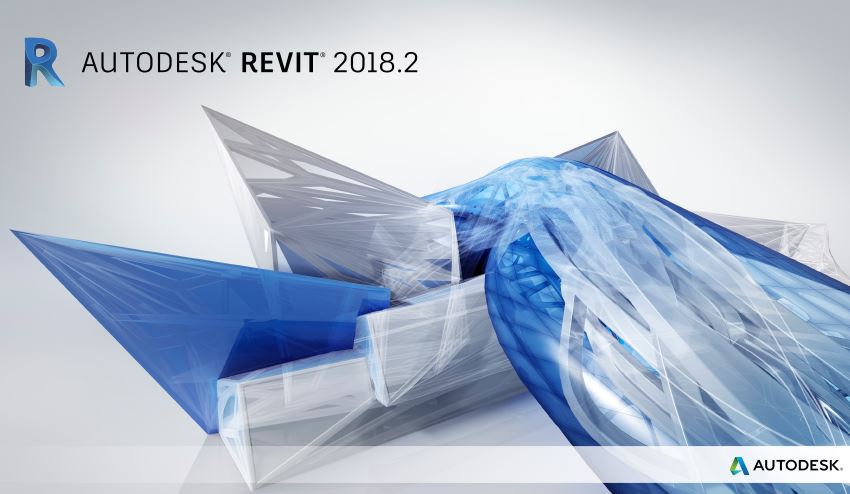 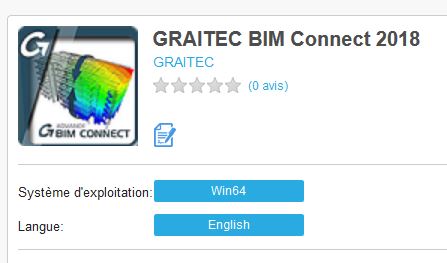 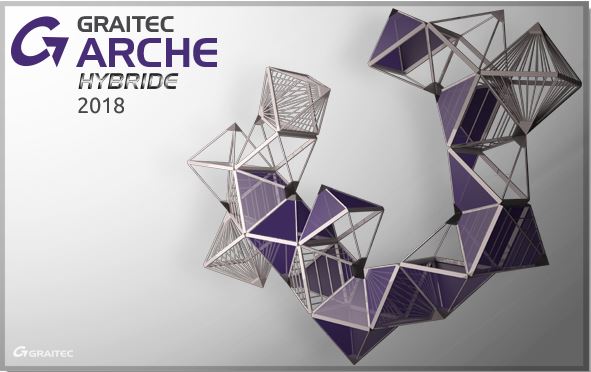 Nota : vous pouvez télécharger ce plugin GRAITEC BIM Connect (Gratuit) sur le site de Graitec.Bibliographie :(1)  Revit pour le BIM - Initiation générale & Perfectionnement Structure - J. Renou et S. Chemise - Editions Eyrolle (2ème édition)(2) Support Technique REVIT en mode analytique _ GraitecREVIT StructureOuverture du projet "Résidence BELLEVUE v2018.initial"Pour commencer à travailler :Lancer Revit / Ouvrir / Sélectionner le dossier "Résidence BELLEVUE v2018.initial.rte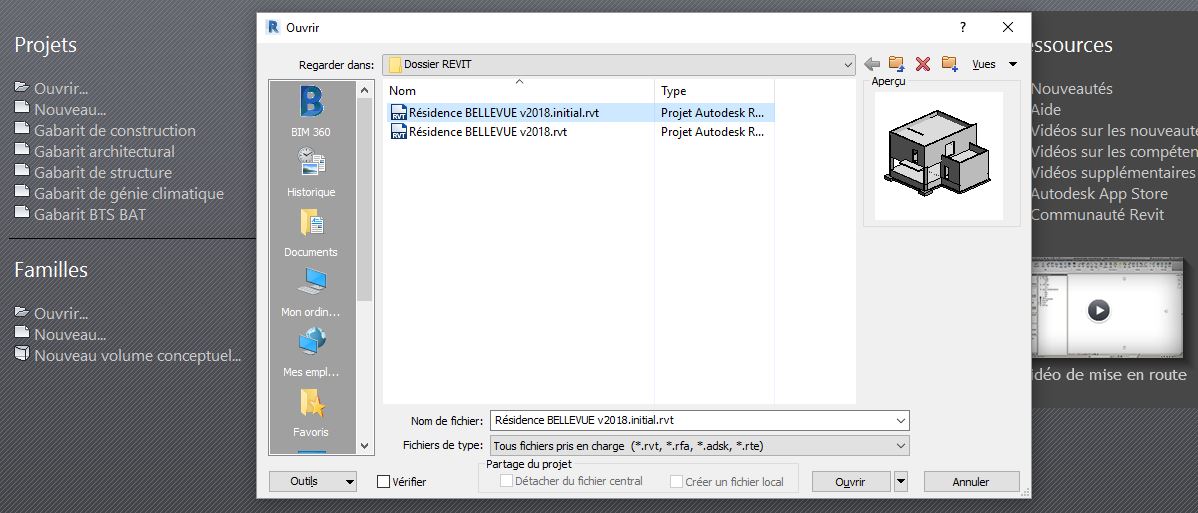  Cette interface doit s'ouvrir :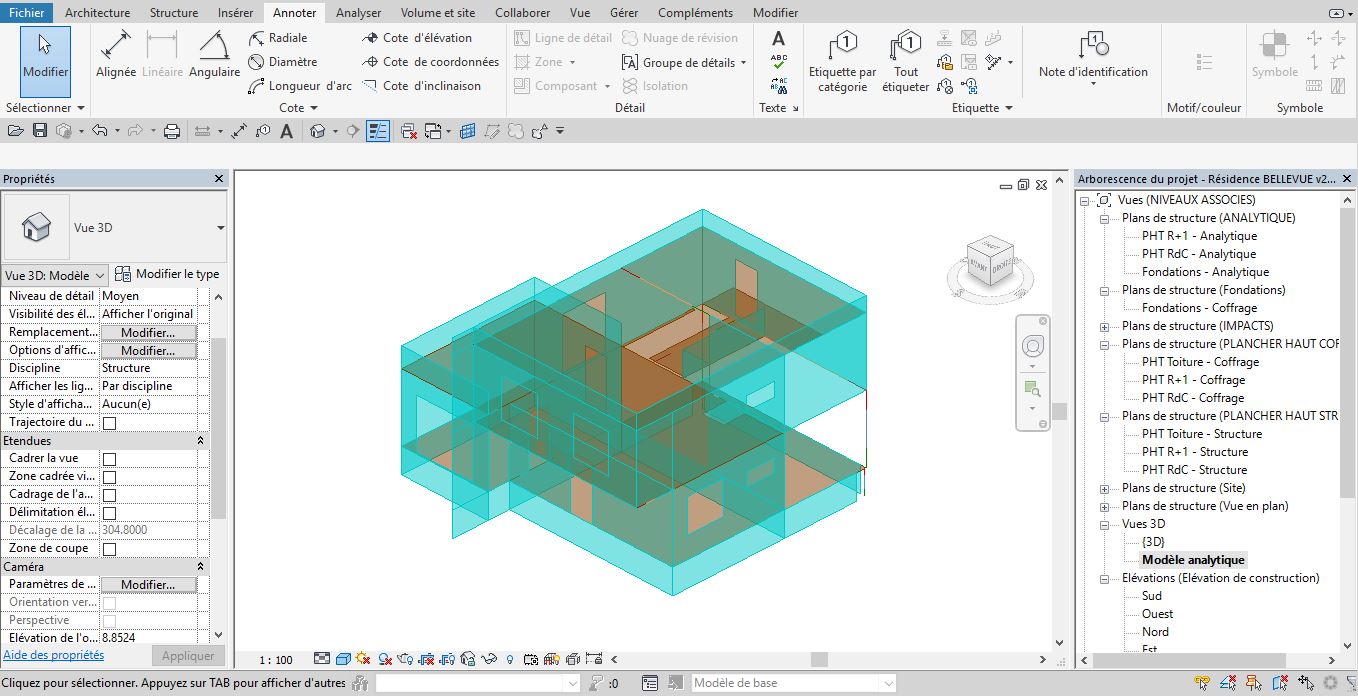 Nota : L'interface s'ouvre sur le modèle analytique de la maquette 3D. C'est sur celle-ci que nous allons travailler les différents paramètres de structure, et les réglages analytiques  mis à notre disposition dans l'analyse structurelle.Les modifications effectuées sur le modèle analytique n'ont aucune incidence sur le modèle physique.Arborescence du projetNous donnons ici une courte explication de l'arborescence qui a été mise en place pour ce projet.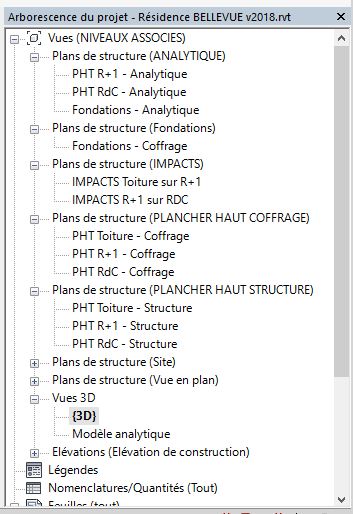 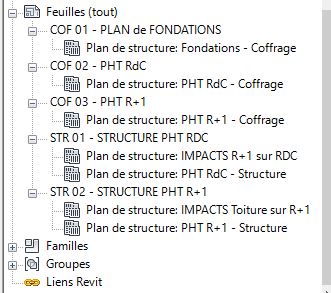 Le modèle analytique dans REVITParamètres de structureLa fenêtre Paramètres de structure est accessible par la commande du même nom :Gérer / Paramètre de structure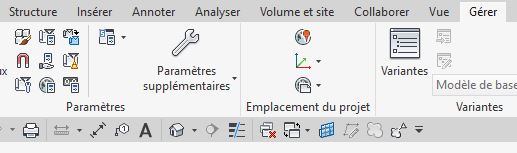 Paramètre du modèle analytiqueVérifications automatiques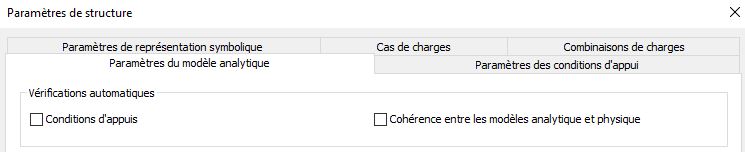 Les vérifications automatiques sont décochées pour éviter les messages d'avertissement lors de la saisie des éléments. Voir le chapitre "Vérification du modèle analytique"Tolérances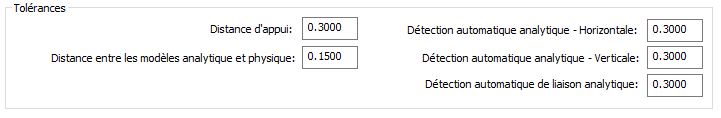 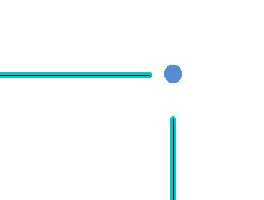 Paramètres des conditions d'appui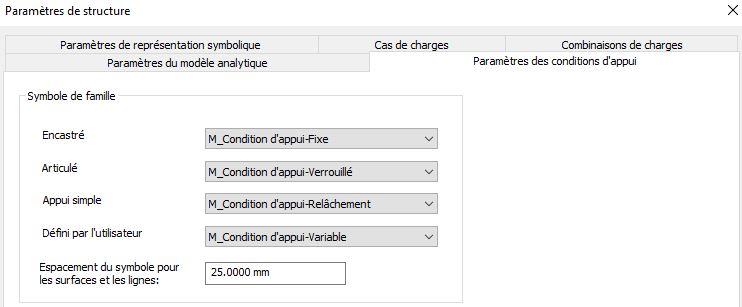 Nota : Cet onglet ne propose que les paramètres graphiques : choix des familles représentant les symboles des types d'appui pour les appuis linéaires et surfaciques.Réglages analytiques Cette phase est importante, la modification du modèle analytique entraine une exportation dans ARCHE plus "aisée".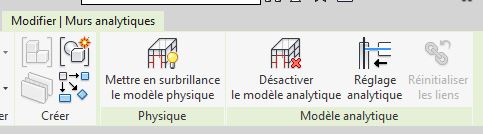 Le groupe de commandes Modifier le modèle analytique s'ouvre directement lorsque vous sélectionner un élément dans la 3D analytique.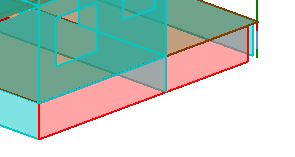 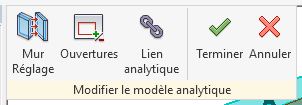 Commande: " mur réglage"Commande utiliser pour simplifier le modèle ou effectuer des alignements : Dans la vue 3D analytique sélectionner les voiles à régler, puis effectuer les liaisons avec les poteaux.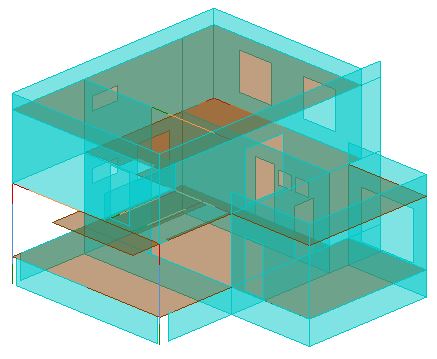 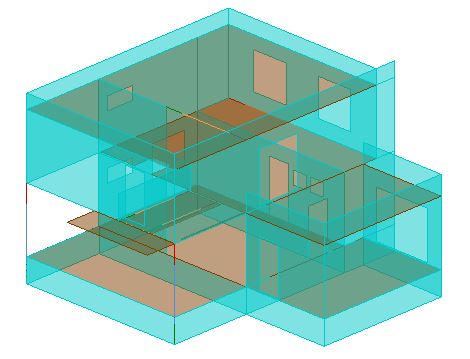 Commande : "ouvertures"Afin de simplifier le modèle analytique et d'accélérer la calcul de la structure, il est possible d'exclure les ouvertures. Lancer la commande Réglage analytique, cliquer sur  Ouvertures. Une case à cocher apparaît pour chaque ouvertures. 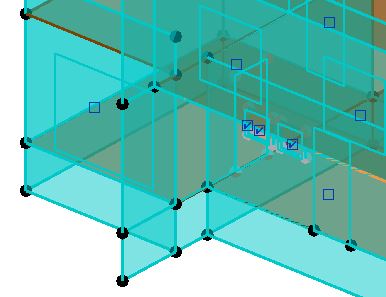 Décochez les cases des ouvertures, puis cliquer Terminer.Nota : Ne pas oublier le décaissé de dalle !Commande : " désactiver modèle analytique"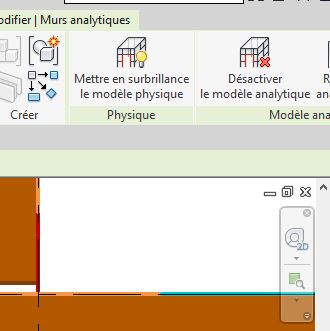 On obtient la maquette suivante :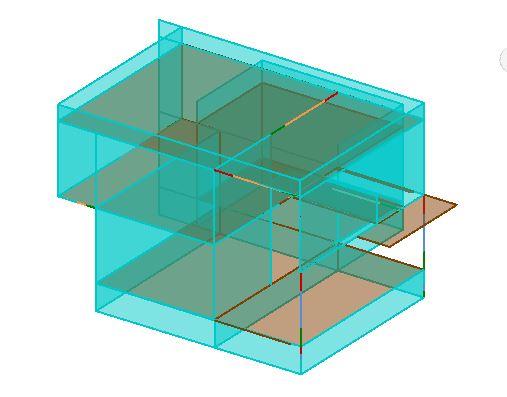 Commande : "Lien analytique"Cette commande permet de créer manuellement une liaison analytique.Il suffit de cliquer sur deux nœuds distincts pour dessiner un lien.Conditions d'appuiAvertissements : A ce stade, nous n'avons pas défini l'équarrissage des fondations, puisque nous ne connaissons pas la descente de charges sur celle-ci. Nous pouvons  donc définir des conditions d'appuis ( ponctuels, linéiques ou surfaciques).Analyser / Condition d'appuis 	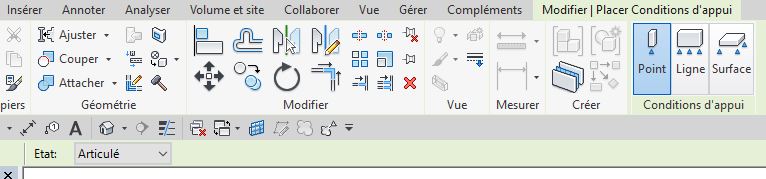 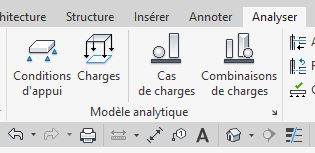 Point = Ponctuel = Semelles IsoléesLigne = Semelles FilantesSurface = Radier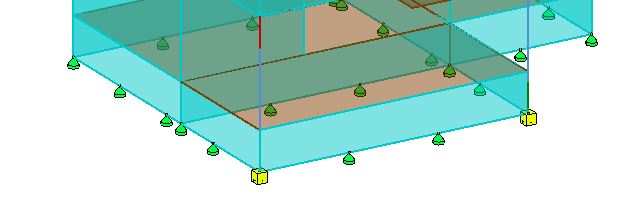 Nota - Cependant, nous pouvons nous passer des conditions d'appuis puisque dans ARCHE Ossature nous seront amenés à "générer les semelles".Les vérifications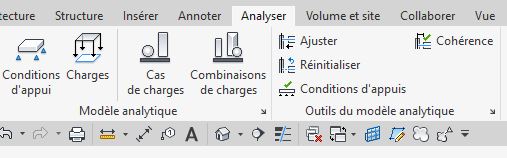 Vérifier les conditions d'appuiQuand vous lancez la commande, REVIT ouvre une boite de dialogue qui affiche les messages d'avertissements de la vérification.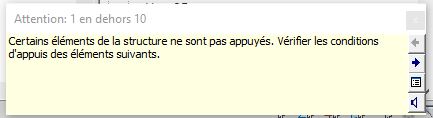 Exemple : "1 en dehors de 10" il faut comprendre qu'il y a 10 avertissements.Vous pouvez utiliser la commande Gérer/Renseignements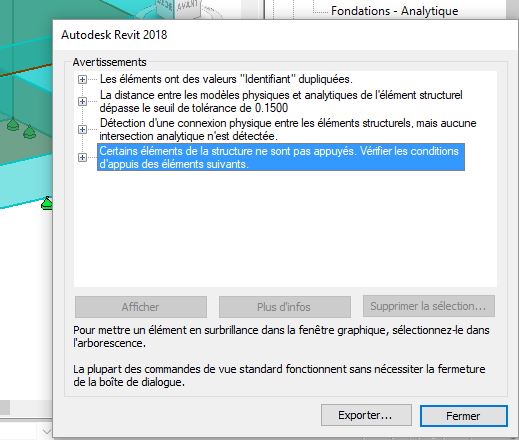 Vérifier la cohérence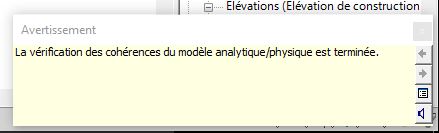 ConclusionLa correction du modèle analytique n'est pas évidente, mais elle permet de gagner du temps dans le logiciel calcul.Nous allons voire  plus loin, lors de l'import dans ARCHE Ossature que nous devons "corriger" notre modèle pour que le calcul de la Descente De Charges [DDC] s'effectue sans erreurs.Le Plugin BIM ConnectCe plugin permet l'export, l'import ou la synchronisation de la maquette REVIT avec les logiciels Graitec ARCHE et Graitec ADVANCE.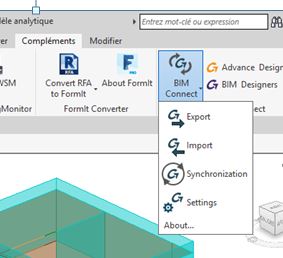 		1 -Paramètres globaux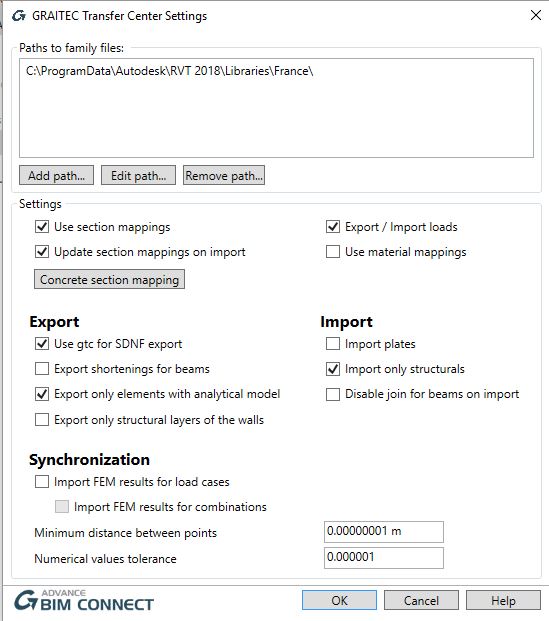 2 -Export vers ARCHE Ossature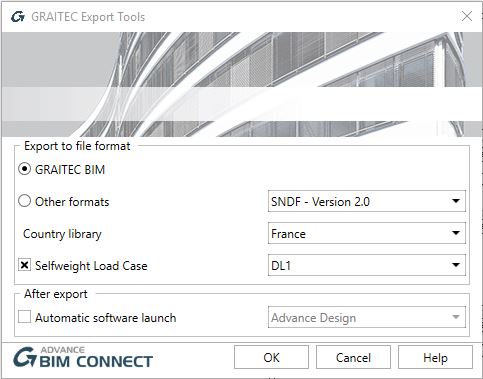 Remarque : Ce plugin permet de créer le fichier d'exportation  "Résidence BELLEVUEv2018.gtcx"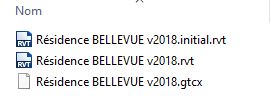 ARCHE OssatureImport du fichier .gtcxImporter le fichier "Résidence BELLEVUE v2018.gtcx"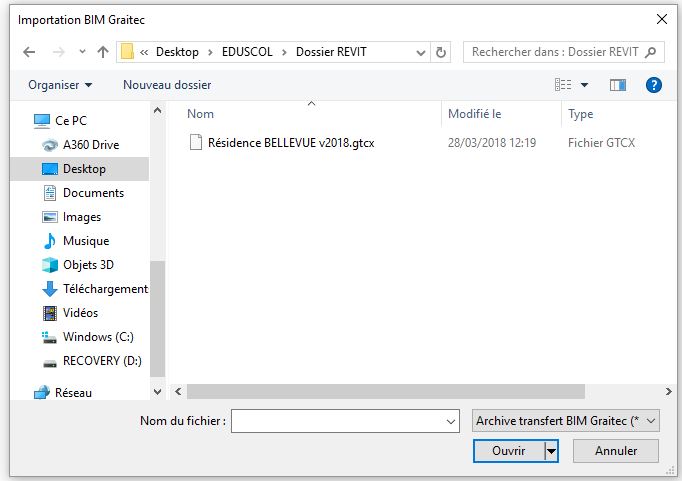 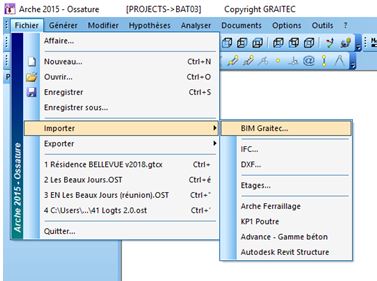 On obtient la figure suivante :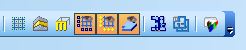 1 - Visualiser les éléments de l'étage actif2 - Vérifier les différents niveaux							Visualiser la 3D.  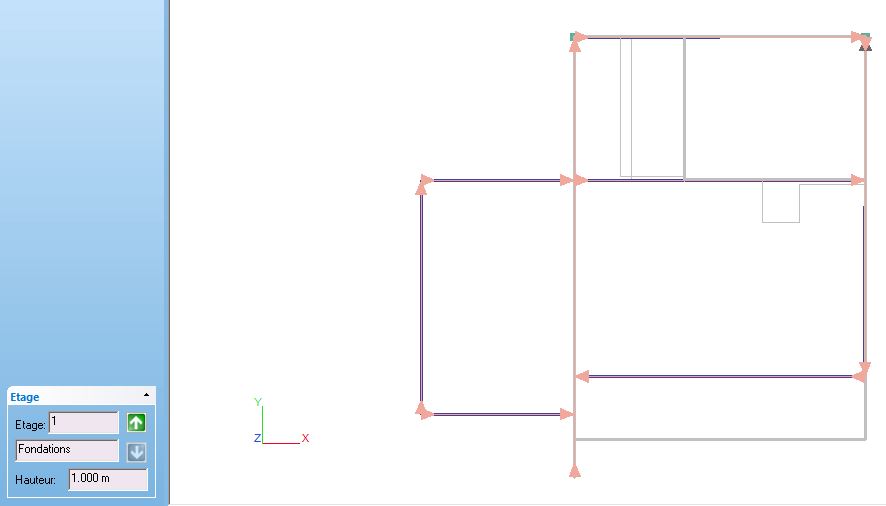 Nota : Il est souhaitable de passer en revue les différents niveaux pour vérifier la structure avant de commencer le travail de correction de la maquette.3 - Visualiser la 3D*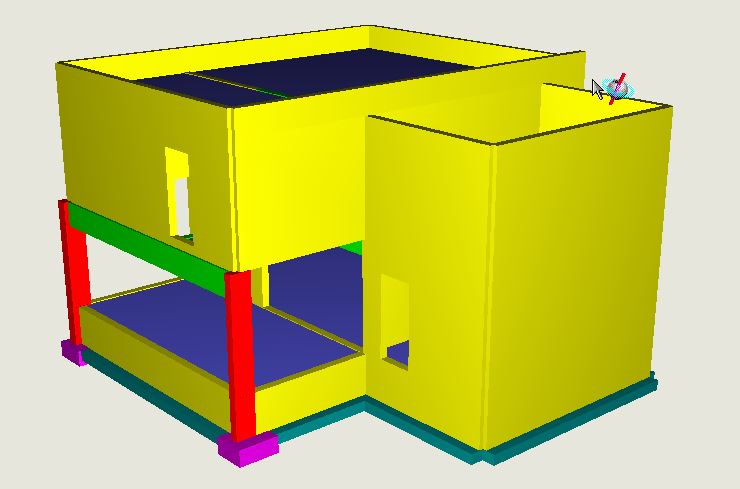 	Nous constatons la perte du balcon au R+1.Correction du modèle de calcul dans ARCHE Sur le niveau du R+1, supprimer  les voiles sur la partie garageA l'aide des lignes de construction, redessiner le balcon (3.85 x 1.20 m), épaisseur de la dalle 20 cm.Méthodea - construire une ligne de construction sur la file E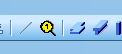 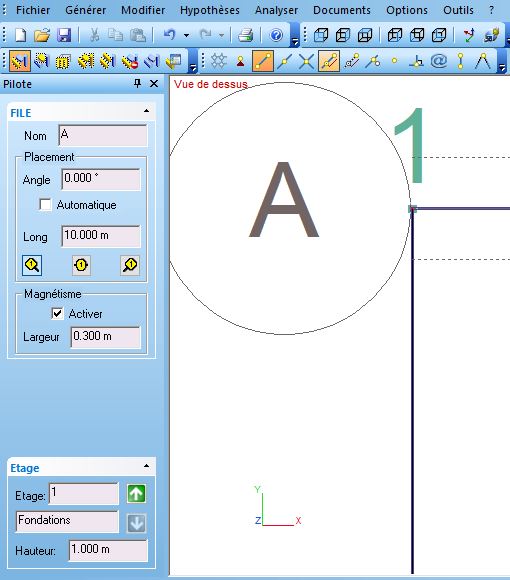 b - copier cette ligne de construction "Modifier/CAO/Copier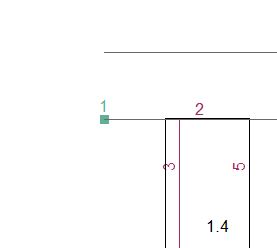 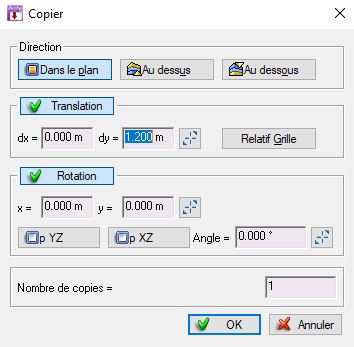 c - répéter l'opération dans le sens verticald - modéliser une dalle de 20 cme - Puisque nous avons sous REVIT mis des "conditions d'appuis", on constate que lors de l'importation du fichier dans ARCHE Ossature, les semelles sont générées. Nous allons "aligner" par la suite certains porteurs, il est conseillé de supprimer les semelles filantes et isolée.Sélectionner les semelles filantes, puis isolées et "SUPPRIMER"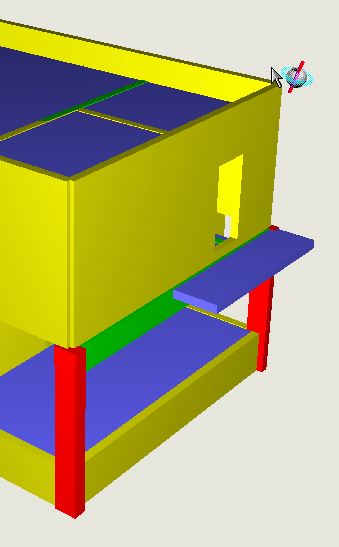 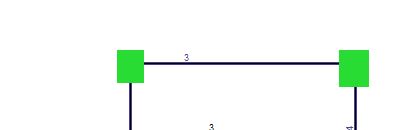 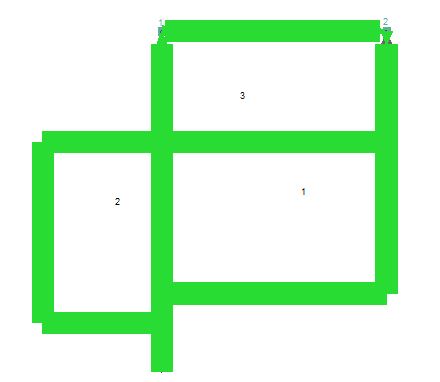 Nous obtenons la maquette suivante Il faut obligatoirement utiliser les fonctions Modifier / CAO d'ARCHE Ossature pour recaler le modèle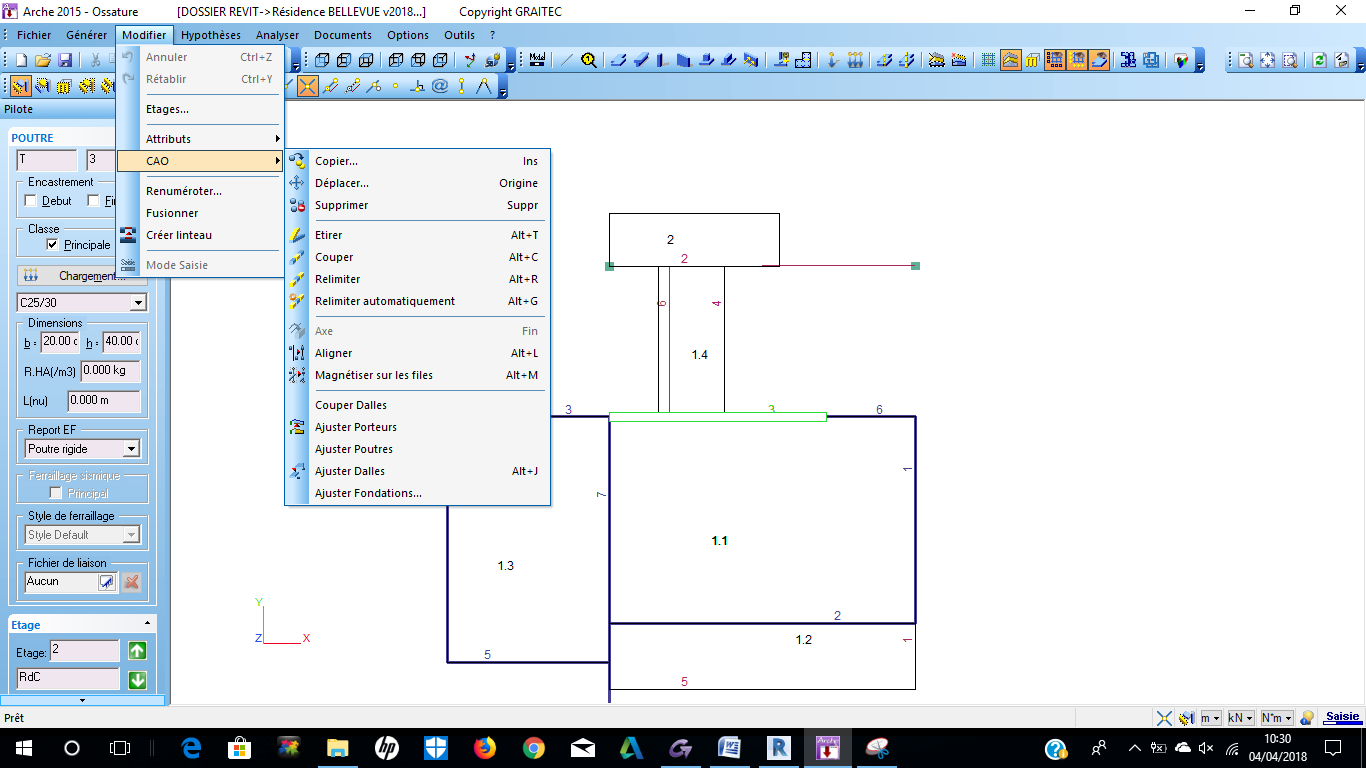 Nota : Nous allons maintenant vérifier et corriger notre modèle avant de lancer les calculs. Pour vous rendre compte du travail à faire, vous pouvez dans la barre des tâches "Analyser / Vérifier / Saisie..." et obtenir par exemple ce message :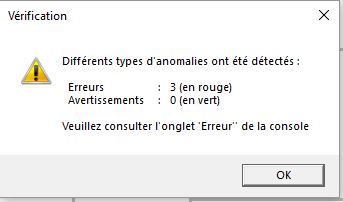 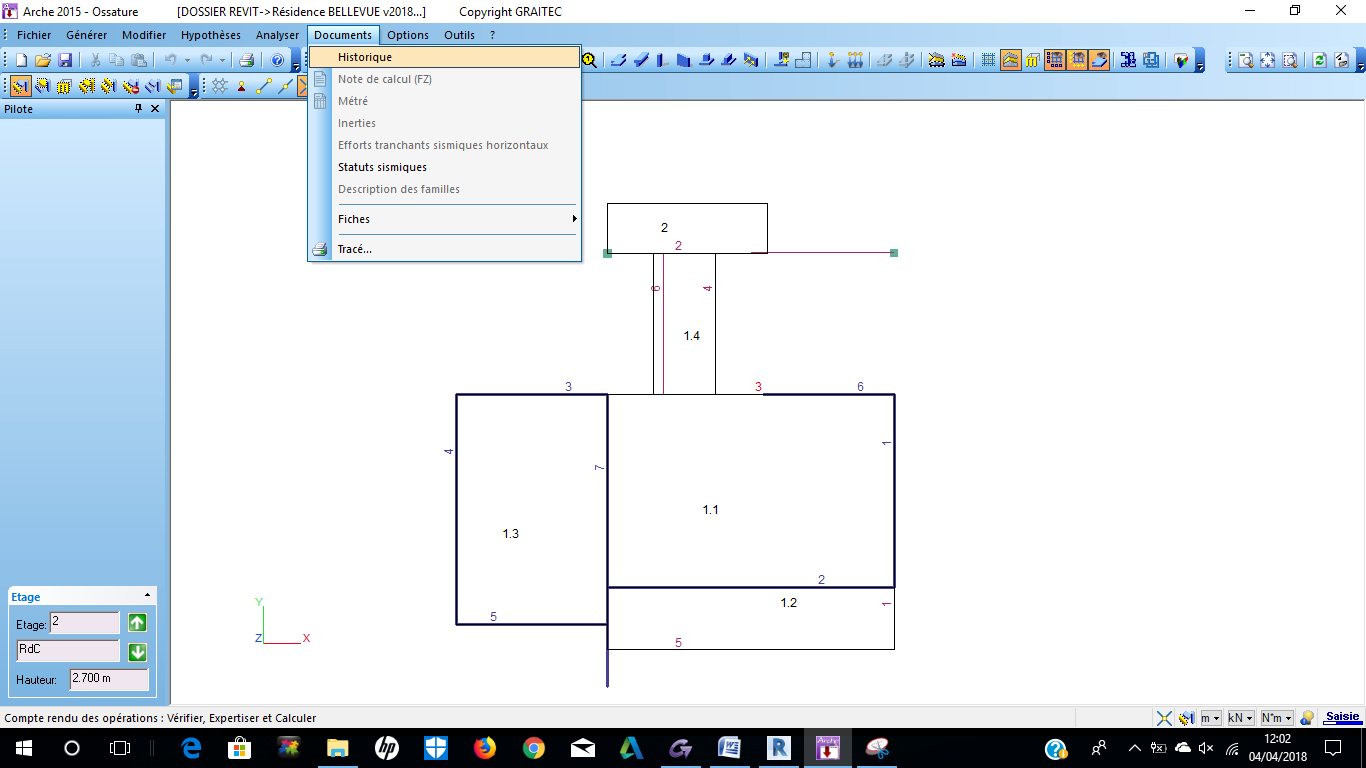 Pour les visualiser Document / Historique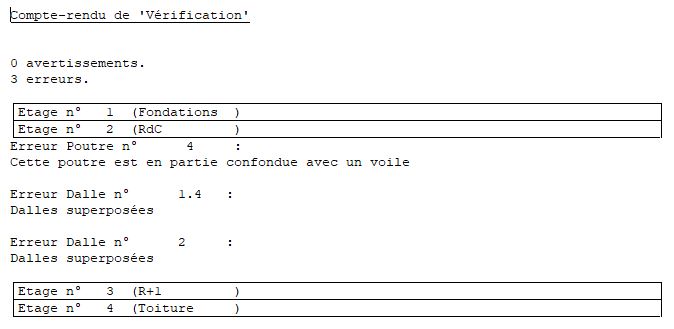 EXEMPLE DE METHODOLOGIE  CORRECTION DU MODELE A. Fonction "renuméroter"Pour éviter les "doublons" il est bon de renuméroter votre modèle.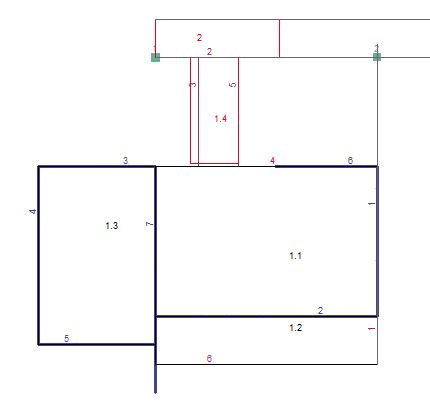 B. Fonction "supprimer ouvertures"La présence des ouvertures pose plusieurs problèmes. Lors de la vérification de la saisie le message d'erreur suivant apparait "Présence d'ouverture en bord de voile". Le "remède" est de recréer dans ARCHE les ouvertures avec création de poutres-linteaux?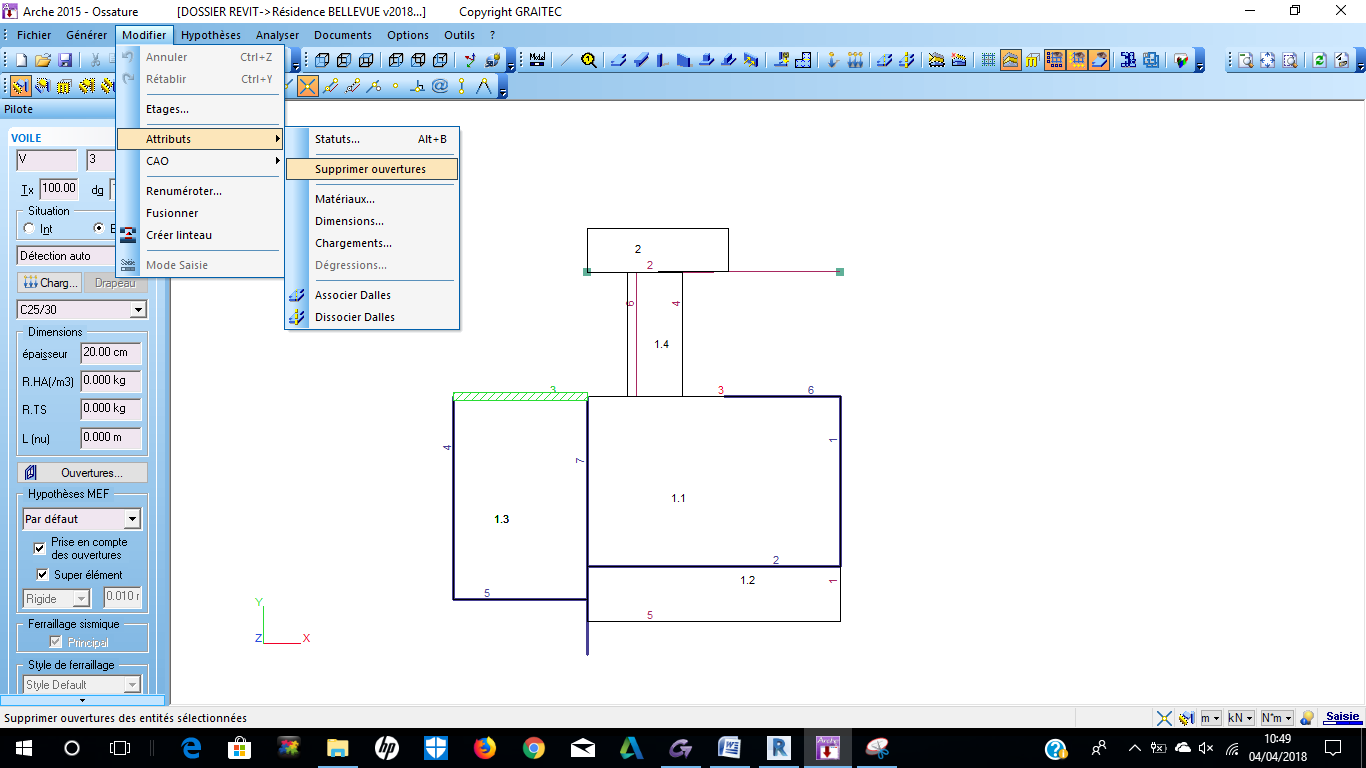 	C. Fonction "Ajuster porteur"La commande "Ajuter porteurs" permet d'aligner verticalement un poteau ou un voile respectivement par rapport à un poteau ou un voile de l'étage inférieur.	D. Fonction "aligner"La commande "aligner" permet d'aligner des poutres et/ou des voiles et/ou des semelles filantes par rapport à une entité (ligne d'aide).Si on superpose l'ensemble des niveaux, on constate des soucis d'alignement sur les Files 4, E et D. Afin de mener correctement les calculs de DDC, il faut que les éléments porteurs plombent correctement. Dans le cas contraire, on se retrouve avec des erreurs notées "voiles instables". Pour voir si les porteurs sont bien alignés l'un au dessus de l'autre, nous allons visualiser la superposition des différents niveaux.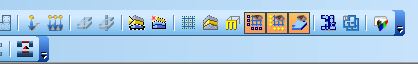 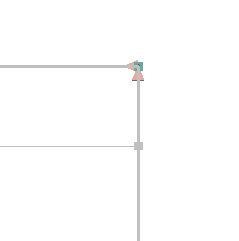 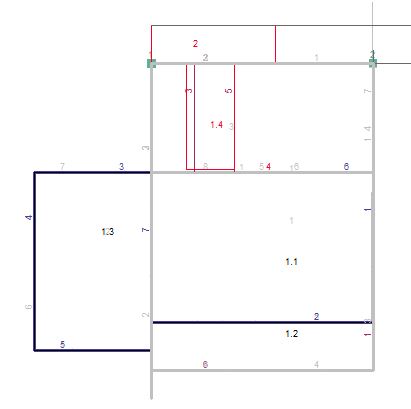 Méthode pour aligner les voiles instables :Créer une file de construction (voir ci-dessus)Sélectionner l'élément et/ou les élémentsModifier / CAO / Aligner (sur la file de construction)ATTENTION : il nous faut par la suite Ajuster les dalles (voir plus loin)Nota : Cette partie de correction du modèle peut être "fastidieuse". Cependant, elle est primordiale pour une bonne modélisation.Nota : On supprime le voile 5 au R+1 (dans le projet c'est un mur garde corps ! non porteur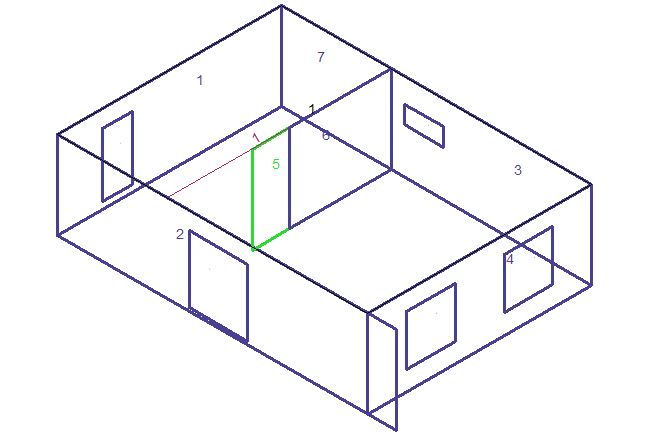 "Aligner" sur la File D ( Poutre 1) 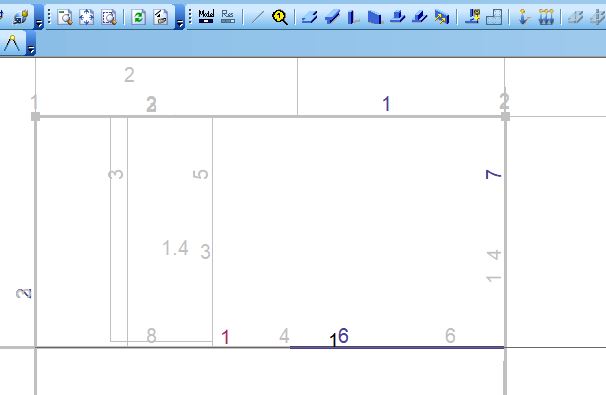 On se place sur le niveau R+1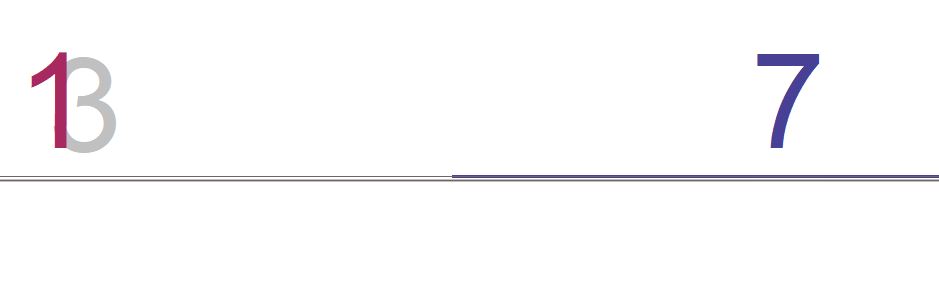 On sélectionne la poutre 1, que l'on aligne sur la ligne d'aide. On obtient :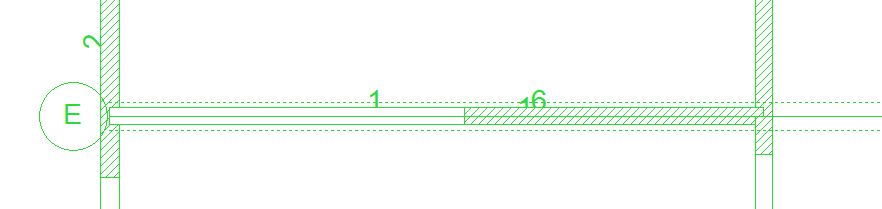 Nota : cette correction est à refaire pour :la File 4 ( voiles V3, V4, poteau P2 - niveau Fondations) la File D (poutre 2, poteau2, voile V1 - niveau RdC) la file 4 et D (voiles V1 et V7 - niveau R+1)E. Fonction "relimiter"Vérifier que tous les éléments (voile, poutre, dalle...) reposent correctement sur les porteurs.la File D ( poutre 4 - niveau RdC)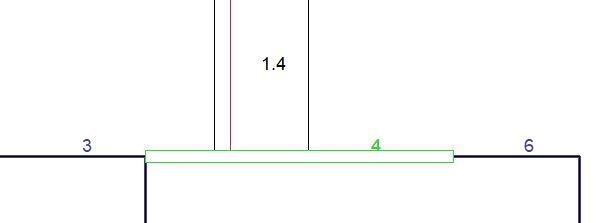 On obtient :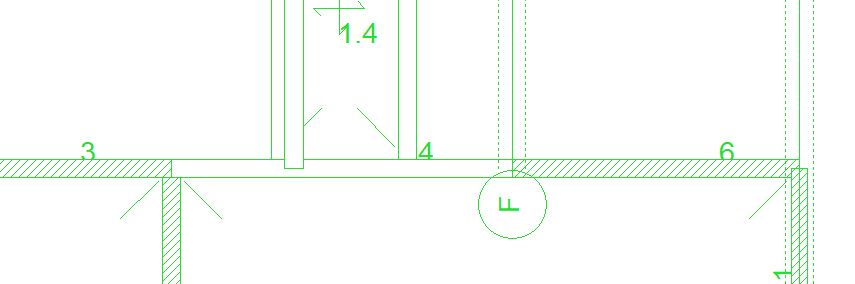 	F. Fonction "ajuster les dalles"La commande "Ajuster les dalles" permet de connecter les dalles aux poutres et aux voiles.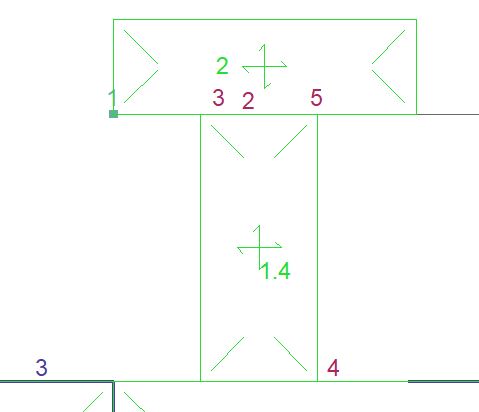 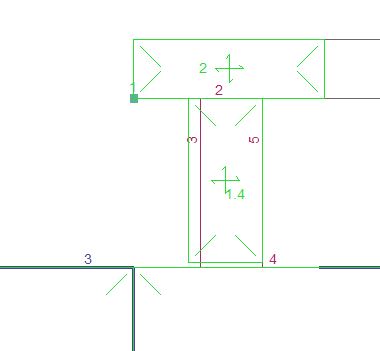 Important : Vous devez vérifier sur chaque niveau que vos dalles reposent correctement sur les porteurs.G. Commande "couper dalles"Les dalles ne sont pas forcément découpées en fonction des porteurs dans REVIT et leur sens de portée non reconnu par ARCHE Ossature. Nous devons utiliser la fonction "découper dalles" et ensuite régler le sens de portée. En effet, nous allons sur les dalles des différents niveaux :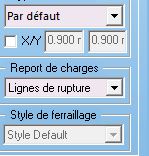 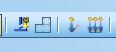 définir les charges g et q découper les dalles (si nécessaire)vérifier le sens de portée			report des charges "lignes de rupture"Exemple de découpage de dalle sur un plancher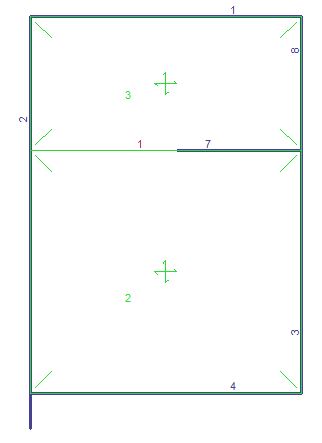 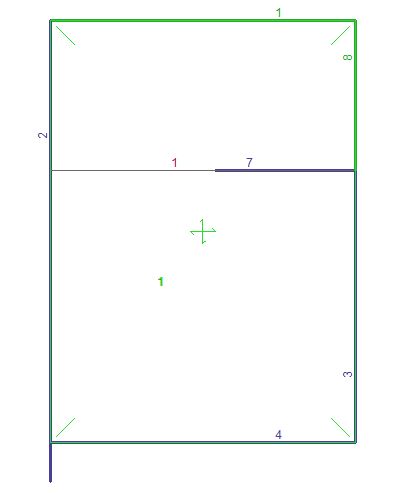 		Dalle "non découpée"					Dalle "découpée"Cas de chargement des dallesSélectionner les dalles :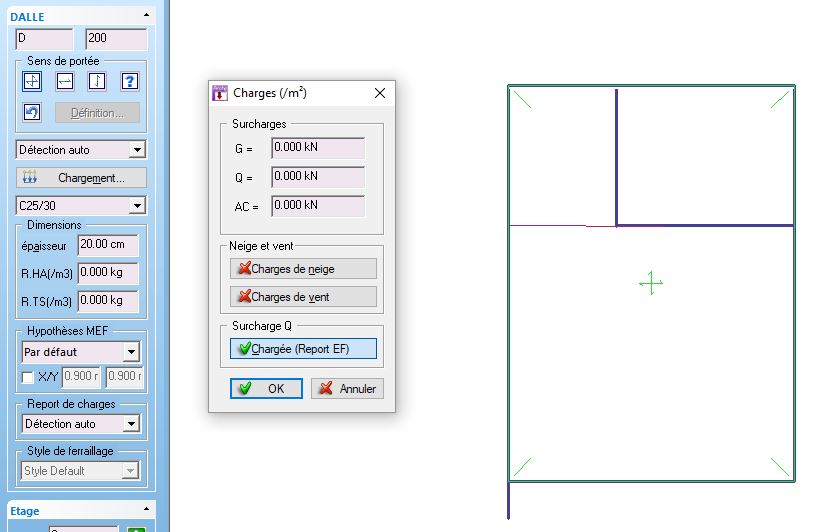 Avertissement : le poids propre de la dalle est déjà pris en compte dans ARCHE Ossature !!!Plancher Haut du R+1Plancher Haut du RdC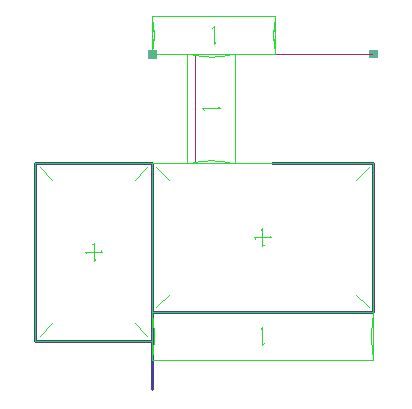 Plancher Bas du RdC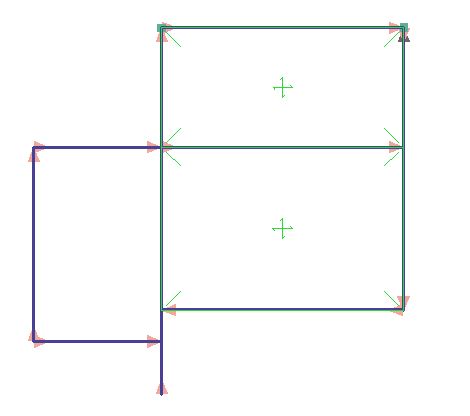 Vérifier la saisie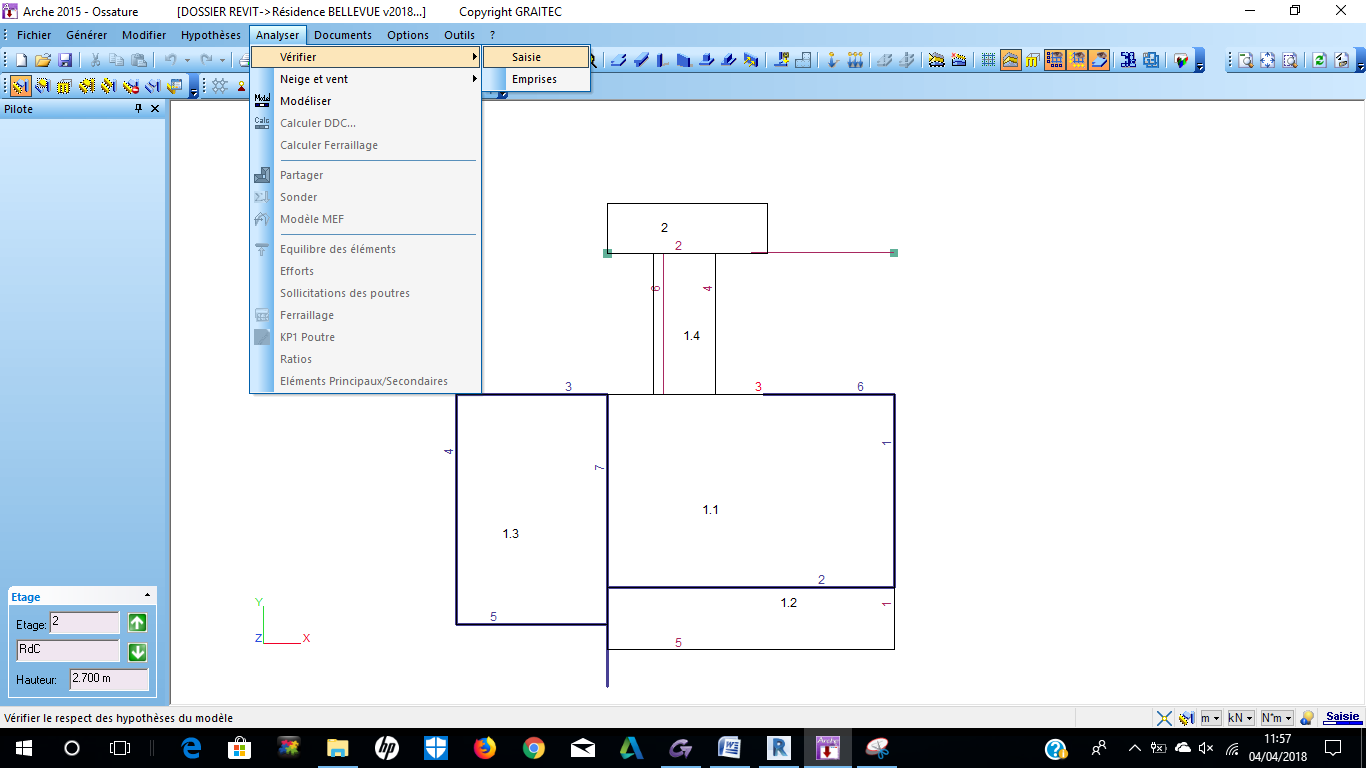 Nous obtenons le message suivant :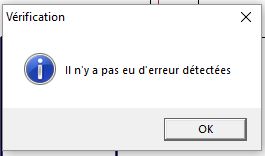 Avertissement : il peut être différent si vous n'avez pas vérifié et modifié votre modèle sous ARCHE Ossature, le message ci-dessous peut apparaitre.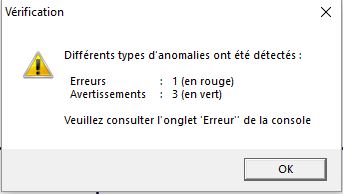 Pour les visualiser Document / HistoriqueNota: il se peut que certaine poutre soient "instables" et induisent des erreurs. Pour corriger celles-ci, il suffit parfois de charger les conditions d'appuis.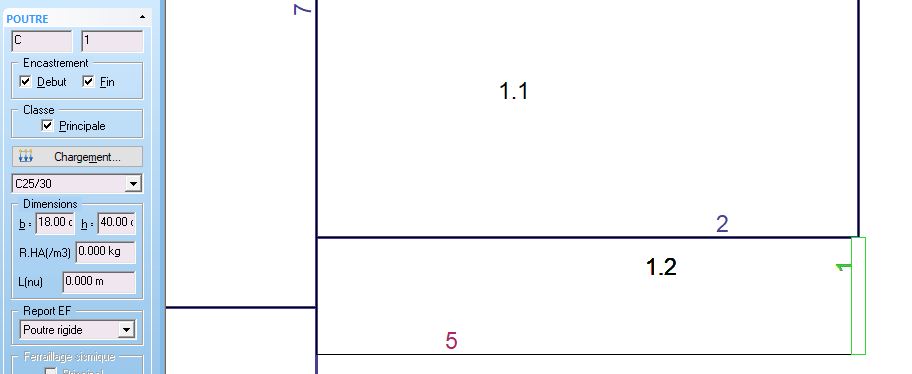 Exemple: la poutre 1, est une poutre console : nous allons donc lui indiquer la présence d'encastrement au début.  Modéliser 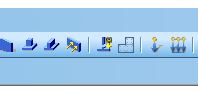 Avant de modéliser la structure il nous faut , générer les semelles"Modéliser"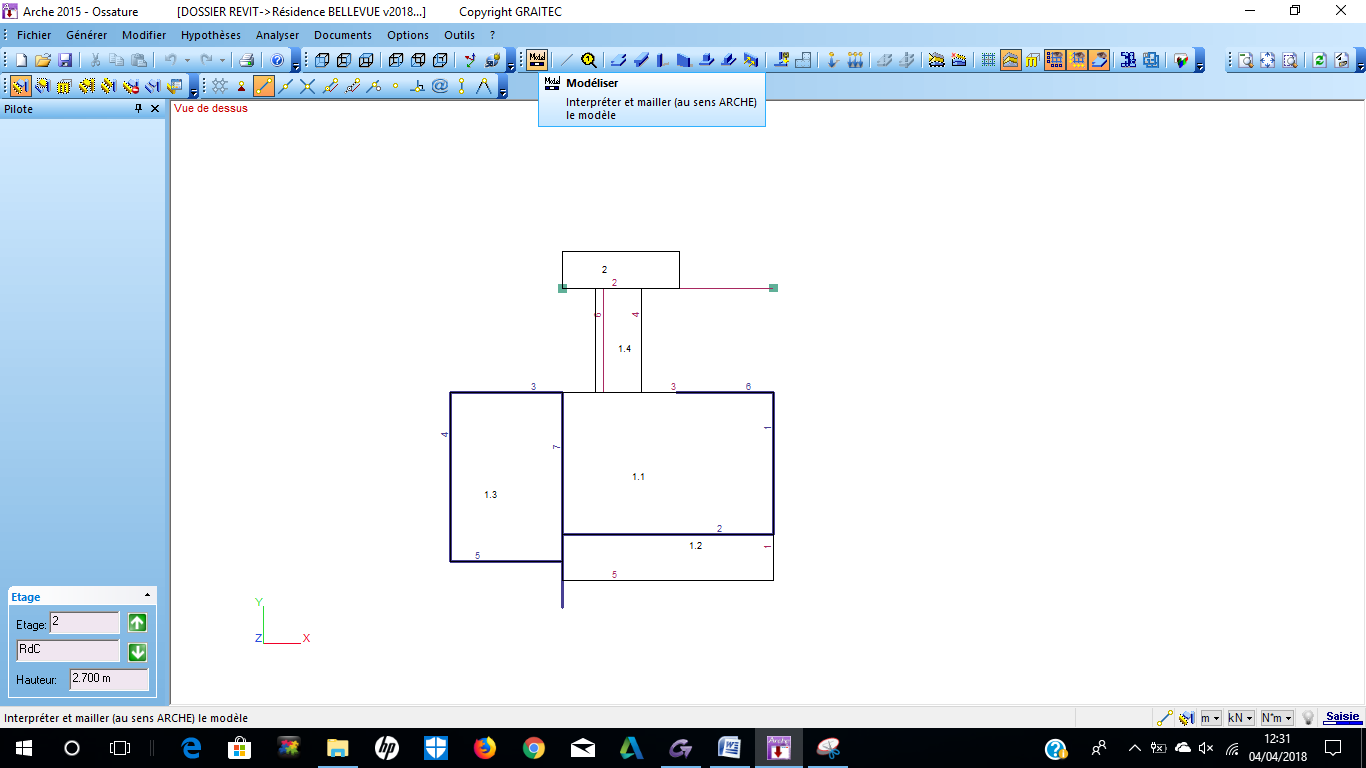 -Résultats d'expertise :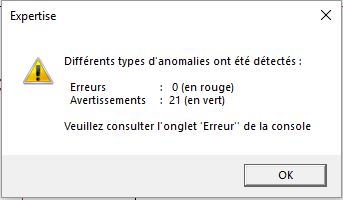 Nota : Avertissements qui n'ont pas d'influence sur le calcul de la DDC.Partager les dalles Avant de lancer le calcul, nous pouvons observer comment se diffusent les charges sur les porteurs.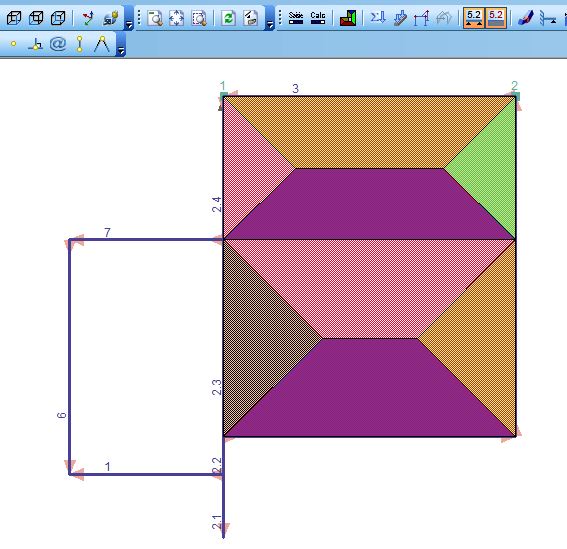 Nota : on constate que le plancher bas du RdC, la répartition des dalles se fait suivant les lignes de rupture.PHT du  RdC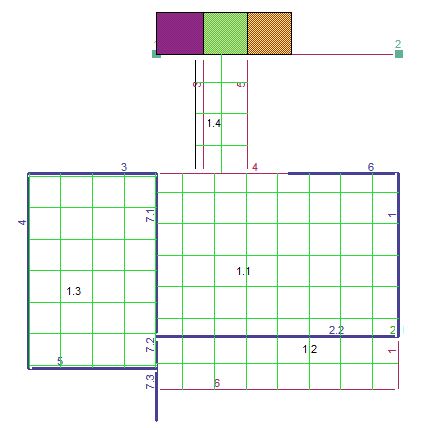 Remarque : Les dalles 1.1 / 1.2 /1.3 /1.4 sont calculées aux Eléments Finis et non en ligne de rupture. De part leur numérotation elles sont associées (présence de continuité). Il nous faut donc les dissocier.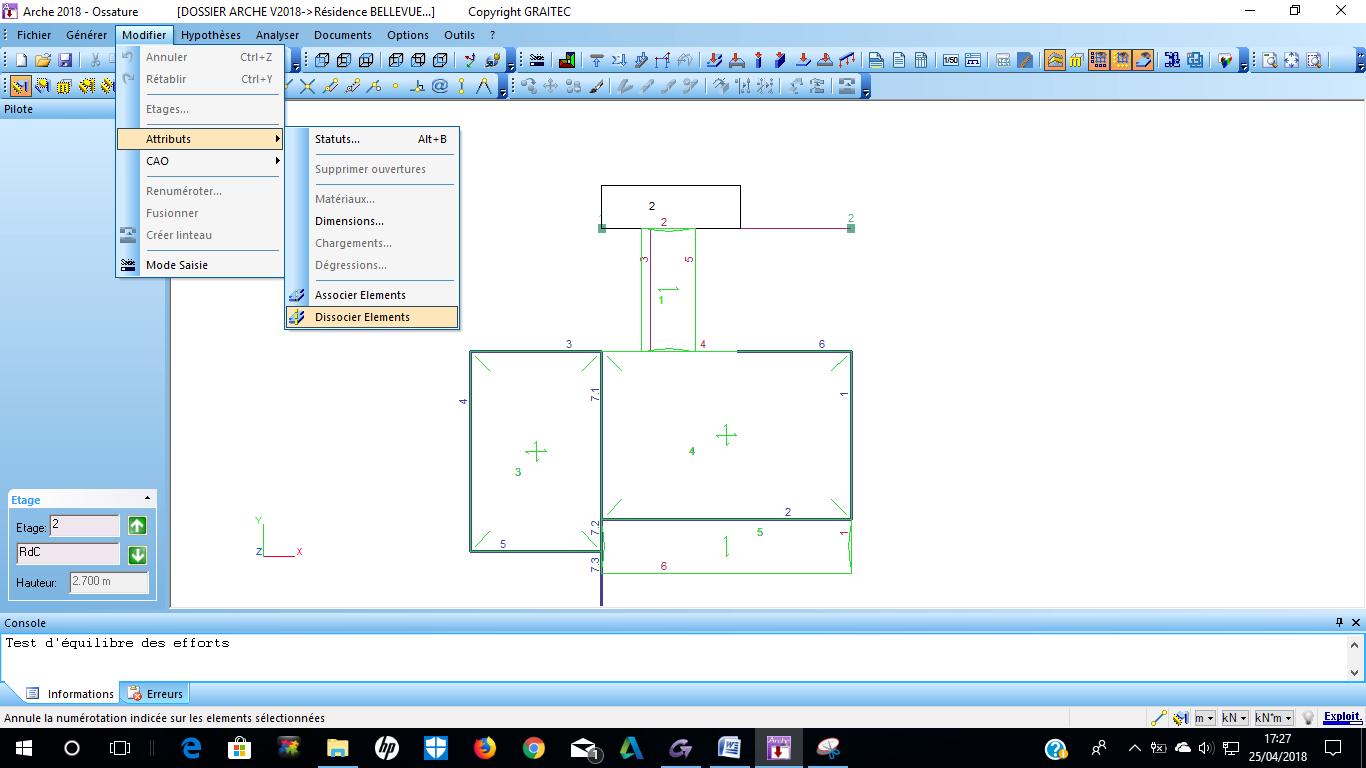 Relancer la "Modélisation" : PHT du  RdCOn vérifie que les efforts de la dalle haute du RdC sont répartis suivant els lignes de rupture.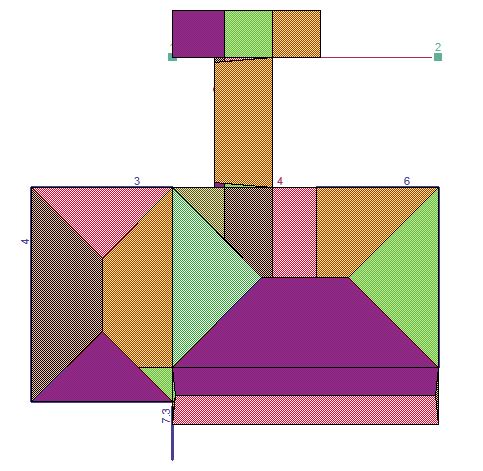 Calculer Nous pouvons lancer le calcul 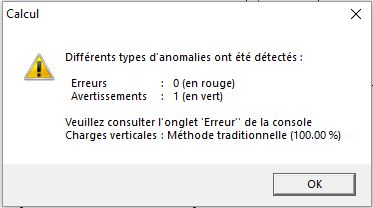 Bilan :Edition Compte Rendu descente de charges :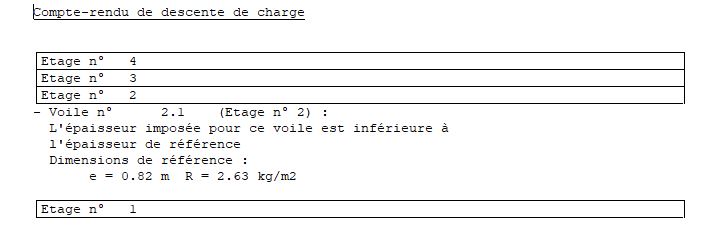 Exploitation des résultatsDescente de charges1 - Poteau (niveau Fondations)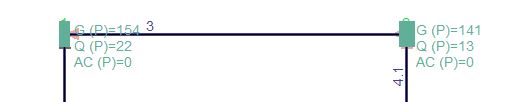 2 - Voile (niveau Fondations)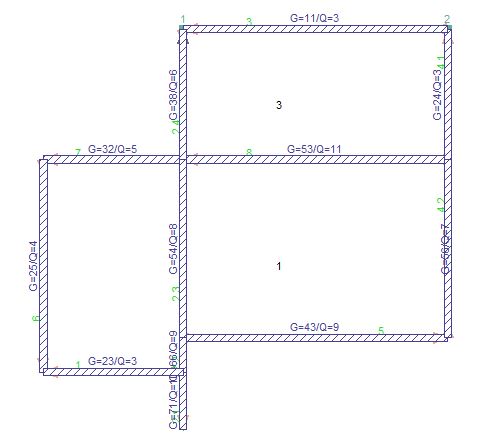 3 - Poutres (niveau PHT RdC)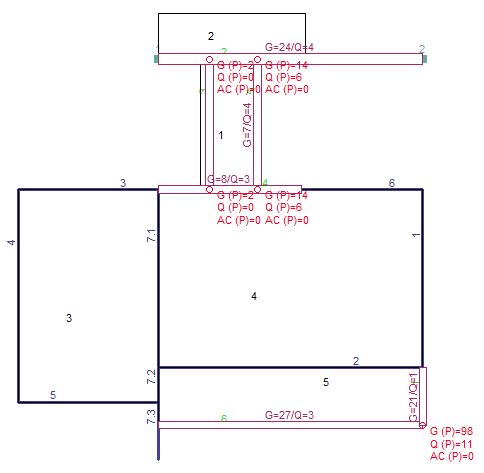 Modules de ferraillageOn sélectionne l'élément dont on veut calculer les armatures, puis on lance "Appel le module ferraillage".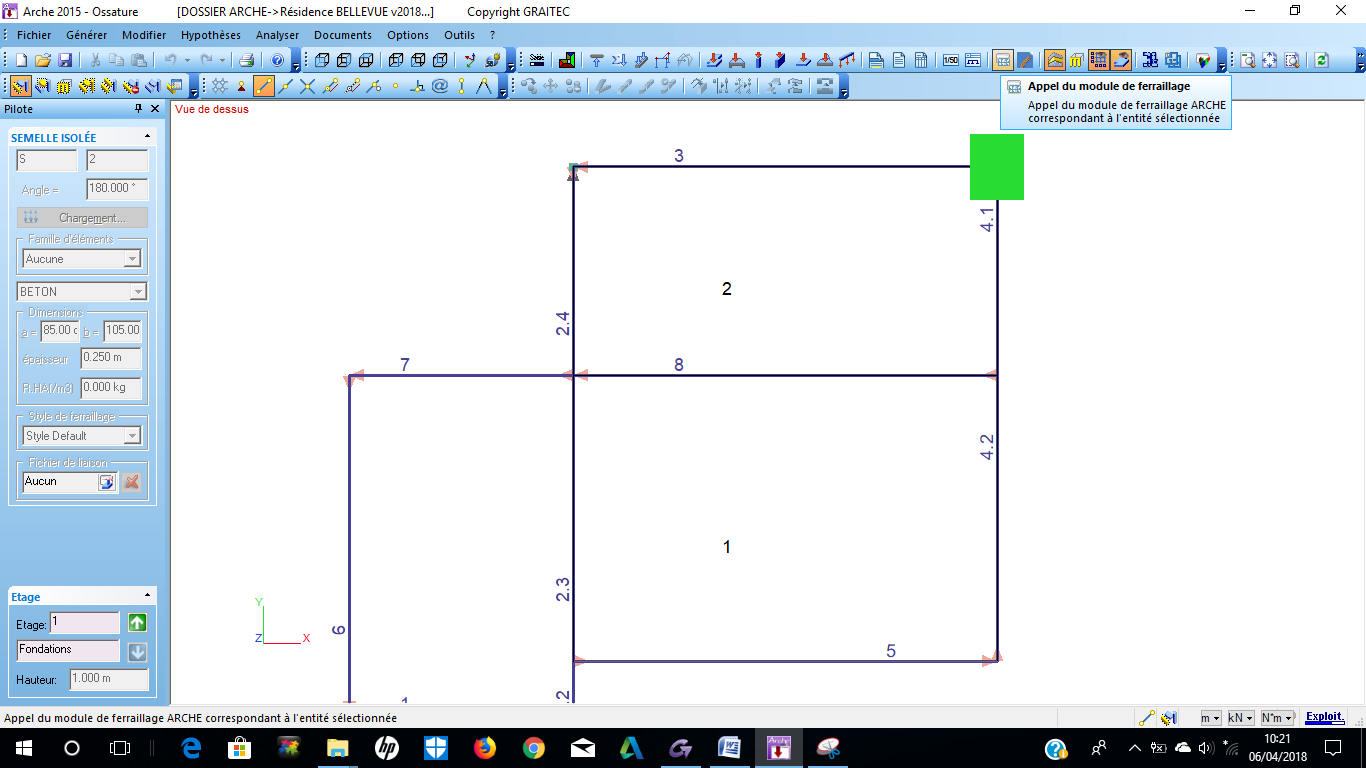 Plan d'armature de fondation isolée sous le Poteau P2 (300 x 500) :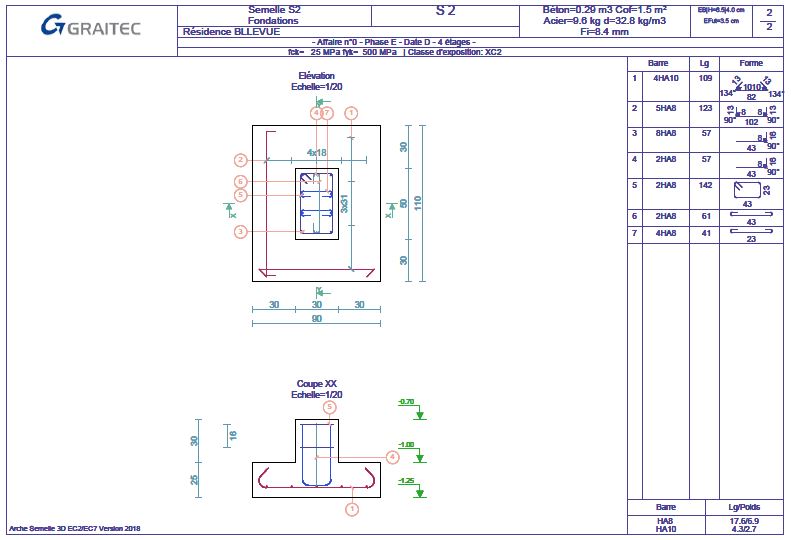 Nota : Nous donnons pages suivantes quelques exemples de plans d'armatures de différents éléments porteurs composant notre bâtiment :Poteau P2 (300x500)Semelle filante sous voile SF1 (500x250)Poutre 02 (300x600 ht)Plancher Haut  R+1Plan d'armature poteau P2 :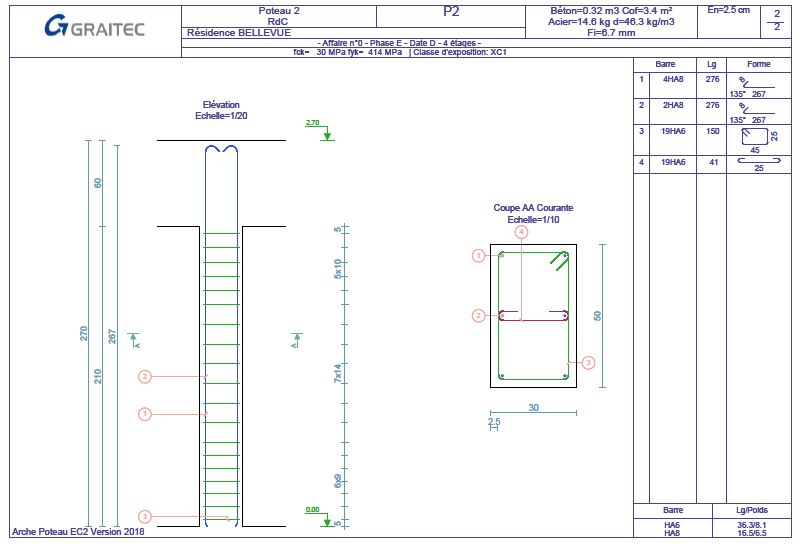 Plan d'armature de fondation filante sous voile :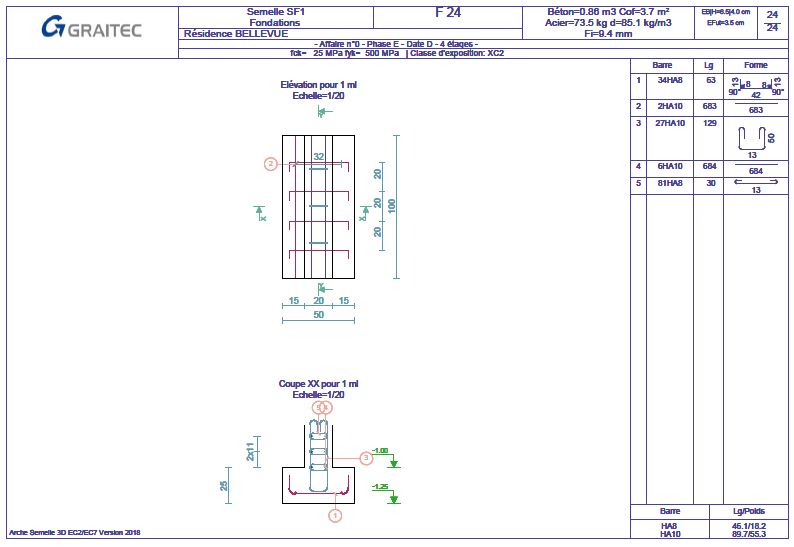 Plan d'armature Poutre 02 (300 x 600) située PHT RdC :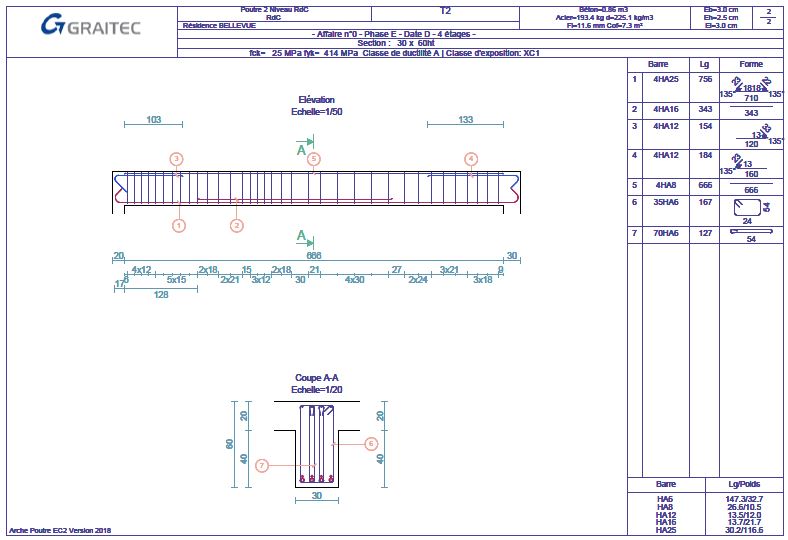 Plan d'armature dalle située PHT RdC :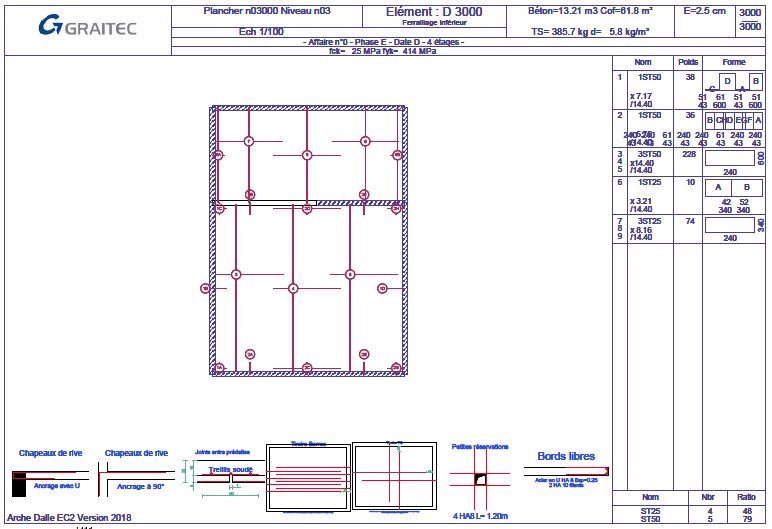 Plan d'exécutionExemple Plan de coffrage des fondations :Grâce aux calculs des équarrissages et des armatures, nous "revenons" sur REVIT et nous complétons le plan de fondations.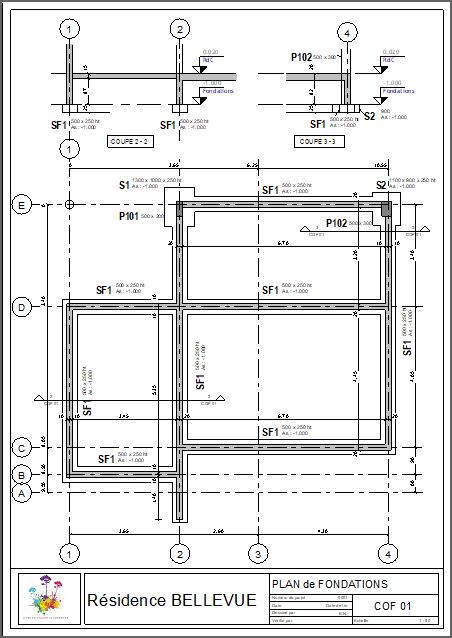 